Assinatura do Servidor (a)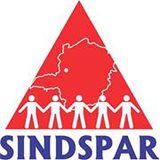 FICHA DE FILIAÇÃOFICHA DE FILIAÇÃOFICHA DE FILIAÇÃOFICHA DE FILIAÇÃOFICHA DE FILIAÇÃONome:                                                                                                                                                                Nome:                                                                                                                                                                Nome:                                                                                                                                                                Nome:                                                                                                                                                                Nome:                                                                                                                                                                Cônjuge:                                                                                                                                                                 Cônjuge:                                                                                                                                                                 Cônjuge:                                                                                                                                                                 Cônjuge:                                                                                                                                                                 Cônjuge:                                                                                                                                                                 Endereço:                                                                                                                                                               Endereço:                                                                                                                                                               Endereço:                                                                                                                                                               Endereço:                                                                                                                                                               Endereço:                                                                                                                                                               :Local de trabalho:                                                                                                                                               :Local de trabalho:                                                                                                                                               :Local de trabalho:                                                                                                                                               :Local de trabalho:                                                                                                                                               :Local de trabalho:                                                                                                                                               DEPENDENTESDEPENDENTESDEPENDENTESDEPENDENTESDEPENDENTESNºNOMENOMEGRAU PARENTESCODATA NASCIMENTO